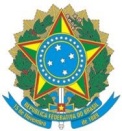 MINISTÉRIO DA EDUCAÇÃOINSTITUTO FEDERAL DO ESPÍRITO SANTO CAMPUS DE ALEGREDIRETORIA DE PESQUISA, PÓS- GRADUAÇÃO E EXTENSÃORodovia BR 482, km 40 (Cachoeiro-Alegre), Rive, Alegre, ES, CEP 29.500-00, Caixa Postal 47, dppge.al@ifes.edu.br Edital DPPGE 01/2016Anexo I - Solicitação de Autorização para Participação em Evento1/2Observações:Anexar programação do evento.Esta solicitação é pré-requisito para participação em Edital - não há garantia de aprovação.Ifes - Campus de Alegre, ____/____/_____.___________________________________Assinatura do RequerentePARECER DA CHEFIA IMEDIATA(A Chefia Imediata deverá atestar se a participação no evento é pertinente (em relação à área de atuação) e relevante para a Instituição.)( ) Deferido ( ) IndeferidoJustificativaIfes - Campus de Alegre, ____/____/_____.__________________________________________Carimbo e Assinatura da Chefia Imediata2/21. Identificação do Servidor1. Identificação do ServidorNome completo: Matrícula Siape: Cargo:CPF:E-mail institucional:Telefone de Contato:Link Currículo LattesÁrea de docência (disciplinas):Área de atuação (setor):2. Identificação do Evento2. Identificação do EventoNome do Evento: Período: Instituição Organizadora:Local do Evento:Área de Concentração:3. Relevância(Descrever de forma objetiva qual a relevância da participação no evento e qual a aplicabilidade em sua atividade atual):Título do trabalho: Tipo: ( ) Apresentação oral ( ) Apresentação de pôsterItens Financiáveis SolicitadosPrevisão de gastos em reais R$Inscrição no eventoPassagens terrestresPassagens aéreasHospedagemAlimentaçãoTotal Solicitado (R$)